	                   RECIBO DE CANJE PREMIO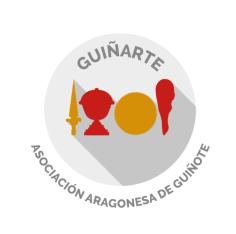                                                        Uso exclusivo en competiciones oficiales de la Asociación Aragonesa de Guiñote.La pareja  de jugadores/participantes del torneo FVF constituida por                                                               y									                                                                                                        han recibido la cantidad de                                                                           #                   # como premio dinerario correspondiente a la renuncia de sus promociones de fase              obtenidas al ganar la tercera eliminatoria de la fase anterior, celebrada en el local amigo --------------------------------------                                                     como consta en el acta número                      . En el caso que el importe sea superior a 100 €, el canje será ingresado por la Asociación Aragonesa de Guiñote “Guiñarte” en la cuenta propiedad del participante   …………………………………                                                         y con el número IBAN                                                                                  siendo obligación del beneficiario el reparto del premio con su pareja de participación.                          En                                                          , a                de                                          de 201       .DNI y firma jugador 1:		DNI y firma jugador 1:	      DNI y firma del Organizador: